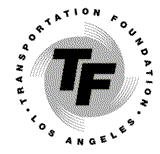 DESCRIPTIONUnder Guidance of Senior Systems Analyst, the intern will:
1. Perform Hardware, software, and consumables inventory
2. Create reports as needed
3. Install and configure new hardware and software
4. Troubleshoot a wide variety or IT-related problems
5. Perform occasional end-user training
6. Maintain library of workstation images

Intern should have a basic working knowledge or PC's and computer networks. 

The intern should have experience with Windows XP, a familiarity with Microsoft Office products, and a basic working knowledge of computer networks. The intern should also have good communication and interpersonal skills. Currently enrolled students with a 3.0 minimum GPA are encouraged to apply by sending a resume, personal statement saying why you want the internship and what you hope to gain from it, and a copy of your unofficial transcript verifying GPA. Send applications to TFLAinternships@gmail.com.SALARY: $ 14.50/HRhOURS: 15-30 HRS/WEEKLOCATION:  Downtown Los AngelesDESIRED CLASS LEVEL(S):  Junior, Senior, Graduate StudentQUALIFICATIONS:  Computer Science Majors with 3.0 or higher GPA's and minimum six months until graduation.Contact info: Alan MonkawaInternship CoordinatorTransportation Foundation of Los Angeles2615 S. Grand Ave.  #100Los Angeles CA, 90007(213) 744-1030